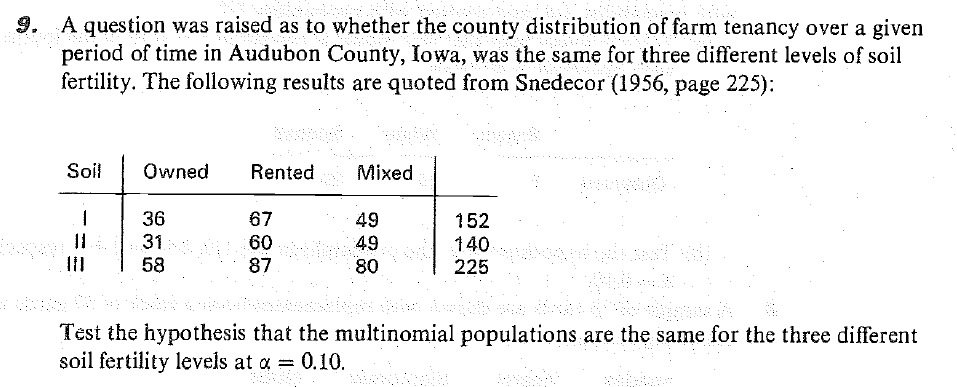 Provide the p-value.